		Einverständniserklärung zur 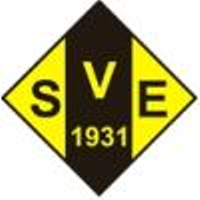 		Veröffentlichung von Fotos/DatenLiebe/r Ehrenamtliche/r,wie du vielleicht weißt ist, heutzutage ein Internetauftritt sehr wichtig geworden um auf sich aufmerksam zu machen. Auch für den SV Ennetach ist dies sehr wichtig. In naher Zukunft wird unser Verein wieder eine eigene Homepage haben, die dann unter  www.svennetach.de zu erreichen sein wird. Da wir auf dieser Homepage unsere  sportlichen Aktivitäten präsentieren wollen lässt es sich nicht vermeiden, Fotos und Daten (Tätigkeit, Kontaktdaten, etc.) einzelner Trainer und Funktionäre zu veröffentlichen.Aus rechtlichen Gründen ist eine Veröffentlichung von Fotos und Daten nur mit einer Einverständniserklärung möglich. Damit wir nicht bei jedem Foto einzeln nach einer Erlaubnis fragen müssen, bitten wir dich uns hier eine allgemeine Einwilligung zur Veröffentlichung deiner vereinsbezogenen Fotos und Daten zu geben, welche dann auch für spätere Fotos bis zu ihrem eventuellen Widerruf gelten soll.Einverständniserklärung für die Veröffentlichung von Fotos, sowie persön-lichen Daten durch den SV Ennetach.	Ich willige ein, dass der SV Ennetach Fotos/pers. Daten von mir auf der 	Homepage www.svennetach.de, auf sozialen Netzwerken und zur 	Berichterstattung (z.B. Zeitung) und Information veröffentlichen darf. 	Ich wünsche von einer Veröffentlichung jeglicher Fotos/Daten bezüglich 	meiner Person abzusehen____________________________			_____________________________________Ort, Datum						Unterschrift